Дополнительный текстовый материал для учителя (QR-коды)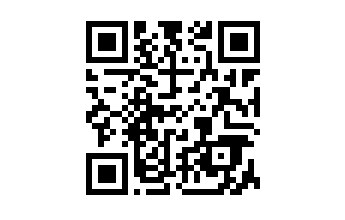 Международная Красная книга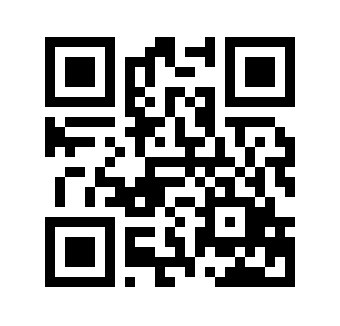 Красная книга России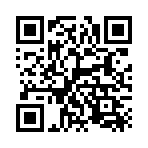 Красная книга города Москвы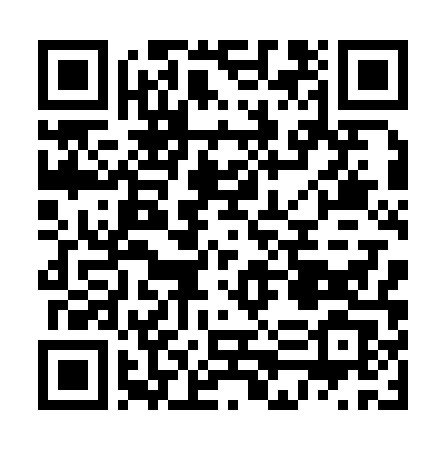 Определитель птиц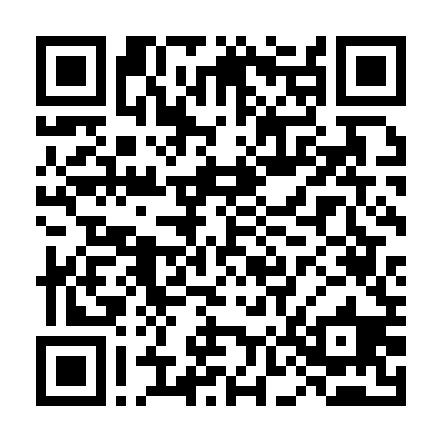 Дом для птиц